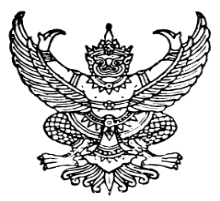 ประกาศองค์การบริหารส่วนตำบลสำโรงเรื่อง  บัญชีรายการที่ดินและสิ่งปลูกสร้าง  (ภ.ด.ส.3) ประจำปี 2566****************************		อาศัยอำนาจตามพระราชบัญญัติภาษีที่ดินและสิ่งปลูกสร้าง พ.ศ.2562  มาตรา 30 และตามระเบียบกระทรวงมหาดไทยว่าด้วยการดำเนินการตาม พระราชบัญญัติภาษีที่ดินและสิ่งปลูกสร้าง พ.ศ. 2562 ข้อ 23  ให้องค์กรปกครองส่วนท้องถิ่นนำข้อมูลที่ดินและสิ่งปลูกสร้างภายในเขตองค์กรปกครองส่วนท้องถิ่นที่สำรวจแล้วมาจัดทำบัญชีรายการที่ดินและสิ่งปลูกสร้าง และเพื่อประกาศไว้ ณ สำนักงาน หรือที่ทำการขององค์กรปกครองส่วนท้องถิ่น หรือสถานที่อื่นตามที่เห็นสมควร ไม่น้อยกว่าสามสิบวันและจัดส่งให้ผู้เสียภาษีแต่ละรายทราบ นั้น		องค์การบริหารส่วนตำบลสำโรง  ได้ดำเนินการสำรวจที่ดินและสิ่งปลูกสร้าง และได้จัดทำบัญชีรายการที่ดินและสิ่งปลูกสร้าง (ภ.ด.ส.3)  เป็นที่เรียบร้อยแล้ว จึงขอให้เจ้าของ/ ผู้ครอบครอง/ผู้ใช้ประโยชน์ ที่ดินและสิ่งปลูกสร้างในเขตตำบลสำโรง  ได้ตรวจสอบรายละเอียดตามบัญชีรายการที่ดินและสิ่งปลูกสร้าง  แนบท้ายประกาศนี้		อนึ่ง หากเจ้าของที่ดินและสิ่งปลูกสร้างพบว่ามีข้อมูลในบัญชีรายการที่ดินและสิ่งปลูกสร้างไม่ถูกต้อง สามารถแจ้งขอแก้ไขรายการดังกล่าวได้ภายใน  15  วัน  ณ  งานจัดเก็บและพัฒนารายได้  กองคลัง  องค์การบริหารส่วนตำบลสำโรง   ในวันและเวลาราชการ  นับแต่วันที่ได้รับหนังสือฉบับนี้  เพื่อองค์การบริหารส่วนตำบลสำโรงจักได้ดำเนินการตรวจสอบข้อมูลอีกครั้ง		จึงประกาศมาเพื่อทราบโดยทั่วกันประกาศ   ณ   วันที่   21  เดือน มีนาคม  พ.ศ.  ๒๕๖6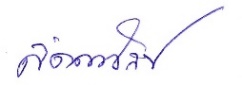 (นางลัดดาวัลย์  สายสุด)นายกองค์การบริหารส่วนตำบลสำโรง